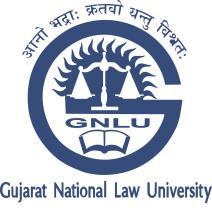 TWO DAYS MEDIATION TRAINING PROGRAM(7th -8th April 2017)      Organised by-GNLU- Alternate Dispute Resolution Cell______________________________________________________________________________ ABOUT THE PROGRAM Mediation Training Programme is an initiative of Gujarat National Law University- Alternate Dispute Resolution Cell (GNLU-ADR Cell) to provide students with core mediation and negotiation skills, and hands-on experience through a variety of simulations. This two-day course focuses on fundamental and practical techniques to successfully resolve disputes with the consensus of all the parties involved through Mediation.This program aims at providing a platform to the participants to learn effective professional communication and client focussed representation as a mediation advocate. The course is a coherent combination of theory and role-plays involving roles as clients, counsel, and mediators, which will provide the participants with the opportunity to have real-life application and development of their skills in consensual dispute resolution. Comprehensive study material and certificates will be provided to the participants.RESOURCE PERSONNiranjan J. Bhatt is a senior advocate in Ahmedabad High Court. He is the founder and the Managing Trustee of the Institute for Arbitration Mediation Legal Education and Development (AMLEAD) and a Convener of the Ahmedabad Mediation Centre, the first lawyers run Mediation Centre of India. Mr. Bhatt received advance mediation training from Harvard Law School PIL Programme and was a member of Indo-US Central Study Team. He has been an ardent promoter of Mediation as an alternative to court litigation.J.P. Sengh is a senior advocate, practicing at the Supreme Court and Delhi High court. He is a trained and a successful mediator at the Delhi High Court Mediation Centre.Veena Ralli is an advocate, practicing the Supreme Court and the Delhi High Court. She is a trained and a successful Mediator at the Delhi High Court Mediation CentreHOW TO APPLY?Registrations can be done through online payment through below mentioned link:https://www.onlinesbi.com/prelogin/icollecthome.htm?corpID=627430Open the Link, Proceed for Payment; Select the Payment Category as ‘Mediation Training Programme’, Pay the Applicable fees, Send the e-receipt of successful payment along with the duly filled registration form on adrcell@gnlu.ac.in.Last date of Application: March 14, 2017.GNLU Students: INR 3000Other Students: INR 3500Professionals & Academicians: INR 6,000Address your Queries to:Email: adrcell@gnlu.ac.in